ЗАКУПОЧНАЯ ДОКУМЕНТАЦИЯ  проведения запроса предложений по определению поставщика ГСМ1.Наименование и описание объекта закупки с указанием предъявляемых к нему  качественных характеристик и условий контракта, в том числе обоснование начальной  (максимальной) цены контракта на поставку ГСМНаименование объекта закупки «ГСМ»Начальная (максимальная) цена контракта:Начальная (максимальная) цена контракта составила 54 525,00 рублей ПМРУсловия контракта - согласно проекта Контракта (Приложение №1)        2. Начальная (максимальная) цена контракта сформирована посредством метода сопоставимых рыночных цен (анализ рынка) в соответствии с требованиями пункта 4 статьи 16 Закона Приднестровской Молдавской Республики от 26 ноября 2018 года № 318-З-VI «О закупках в Приднестровской Молдавской Республики».        3. Перечень необходимых условий и гарантий, подлежащих включению в контракт, определяется в статье 24 Закона Приднестровской Молдавской Республики «О закупках в Приднестровской Молдавской Республики» и Постановлении Правительства Приднестровской Молдавской Республики от 26 декабря 2019 года № 448 «Об утверждении Положения об условиях и гарантиях контракта, заключаемого при закупках товаров, работ, услуг для обеспечения государственных (муниципальных) нужд и нужд государственных (муниципальных) унитарных предприятий» (САЗ 20-1).     Изменение условий контракта допускаются по соглашению сторон в случаях, предусмотренных статьей 51 Закона Приднестровской Молдавской Республики «О закупках в Приднестровской Молдавской Республике».         4. Неотъемлемой частью настоящей Документации является проект контракта, который опубликован в информационной систем в сфере закупок.        5. Заявка участника запроса предложений должна быть оформлена в соответствии с требованиями, предусмотренными Распоряжением Правительства Приднестровской Молдавской Республики от 25 марта 2020 года № 198р «Об утверждении формы заявок участников закупки», с приложением документов, указанных в пункте 2 Приложения к данному Распоряжению.       6. В день, вовремя и в месте, которые указаны в извещении о проведении запроса предложений, непосредственно перед вскрытием конвертов с заявками и открытием доступа к поданным в форме электронных документов заявкам заказчик объявляет присутствующим участникам при вскрытии этих конвертов и открытии указанного доступа о возможности подачи заявок, изменения или отзыва поданных заявок.         Заказчик предоставляет всем участникам запроса предложений, подавшим заявки, возможность присутствовать при вскрытии конвертов с заявками и открытии доступа к поданным в форме электронных документов заявкам, а также при оглашении заявки, содержащей лучшие условия исполнения контракта.            7. Комиссией по рассмотрению заявок на участие в запросе предложений и окончательных предложений вскрываются поступившие конверты с заявками,  и открывается доступ к поданным в форме электронных документов заявкам.      Все заявки участников запроса предложений оцениваются на основании критериев, указанных в документации о проведении запроса предложений, фиксируются в виде таблицы и прилагаются к протоколу проведения запроса предложений, после чего оглашаются условия исполнения контракта, содержащиеся в заявке, признанной лучшей, или условия, содержащиеся в единственной заявке, без объявления участника запроса предложений, который направил такую единственную заявку.     После оглашения условий исполнения контракта, содержащихся в заявке, признанной лучшей, или условий, содержащихся в единственной заявке на участие в запросе предложений, запрос предложений завершается. Всем участникам или участнику запроса предложений, подавшим единственную заявку, предлагается направить окончательное предложение не позднее рабочего дня, следующего за датой проведения запроса предложений.     Если все участники, присутствующие при проведении запроса предложений, отказались направить окончательное предложение, запрос предложений завершается. Отказ участников запроса предложений направлять окончательные предложения фиксируется в протоколе проведения запроса предложений. В этом случае окончательными предложениями признаются поданные заявки на участие в запросе предложений.     Вскрытие конвертов с окончательными предложениями и открытие доступа к поданным в форме электронных документов окончательным предложениям осуществляются на следующий рабочий день после даты завершения проведения запроса предложений и фиксируются в итоговом протоколе. Участники запроса предложений, направившие окончательные предложения, вправе присутствовать при вскрытии конвертов с окончательными предложениями и открытии доступа к поданным в форме электронных документов окончательным предложениям.     Выигравшим окончательным предложением является лучшее предложение, определенное комиссией на основании результатов оценки окончательных предложений. В случае, если в нескольких окончательных предложениях содержатся одинаковые условия исполнения контракта, выигравшим окончательным предложением признается окончательное предложение, которое поступило раньше.        8. Участник запроса предложений вправе письменно отозвать свою заявку до истечения срока подачи заявок с учетом положений Закона.      Уведомление об отзыве заявки является действительным, если уведомление получено заказчиком до истечения срока подачи заявок, за исключением случаев, установленных Законом.     В день, во время и в месте, которые указаны в извещении о проведении запроса предложений, непосредственно перед вскрытием конвертов с заявками и открытием доступа к поданным в форме электронных документов заявкам заказчик обязан публично объявить присутствующим участникам при вскрытии этих конвертов и открытии указанного доступа о возможности отзыва поданных заявок.Участники запроса предложений, подавшие заявки, не соответствующие требованиям, установленным документацией о проведении запроса предложений, отстраняются, и их заявки не оцениваются. В случае установления факта подачи одним участником запроса предложений 2 (двух) и более заявок на участие в запросе предложений заявки такого участника не рассматриваются и возвращаются ему.       9. С победителем запроса предложений заключается контракт. Контракт заключается не позднее,  чем через 5 (пять) рабочих дней со дня размещения в информационной системе итогового протокола.        В случае наличия принятых судом или Арбитражным судом Приднестровской Молдавской Республики судебных актов либо возникновения обстоятельств непреодолимой силы, препятствующих подписанию контракта одной из сторон в установленные настоящей статьей сроки, эта сторона обязана уведомить другую сторону о наличии данных судебных актов или обстоятельств в течение 1 (одного) рабочего дня, следующего за днем возникновения вышеуказанных обстоятельств и вступления в силу судебных актов.      При этом, течение установленных сроков приостанавливается на срок исполнения данных судебных актов или срок действия данных обстоятельств, но не более чем на 30 (тридцать) рабочих дней.       В случае отмены, изменения или исполнения данных судебных актов или прекращения действия данных обстоятельств соответствующая сторона обязана уведомить другую сторону об этом не позднее 1 (одного) рабочего дня, следующего за днем отмены, изменения или исполнения данных судебных актов либо прекращения действия данных обстоятельств.        10.Заказчик вправе принять решение об одностороннем отказе от исполнения контракта по основаниям, предусмотренным гражданским законодательством Приднестровской Молдавской Республики для одностороннего отказа при условии, если это было предусмотрено контрактом.Поставщик (подрядчик, исполнитель) вправе принять решение об одностороннем отказе от исполнения контракта по основаниям, предусмотренным гражданским законодательством Приднестровской Молдавской Республики для одностороннего отказа от исполнения отдельных видов обязательств, если в контракте было предусмотрено право заказчика принять решение об одностороннем отказе от исполнения контракта.            11. Дополнительная информация содержится в Извещении о проведении запроса предложений на поставку  ГСМ, которое опубликовано в информационной системе в сфере закупок Приднестровской Молдавской Республики.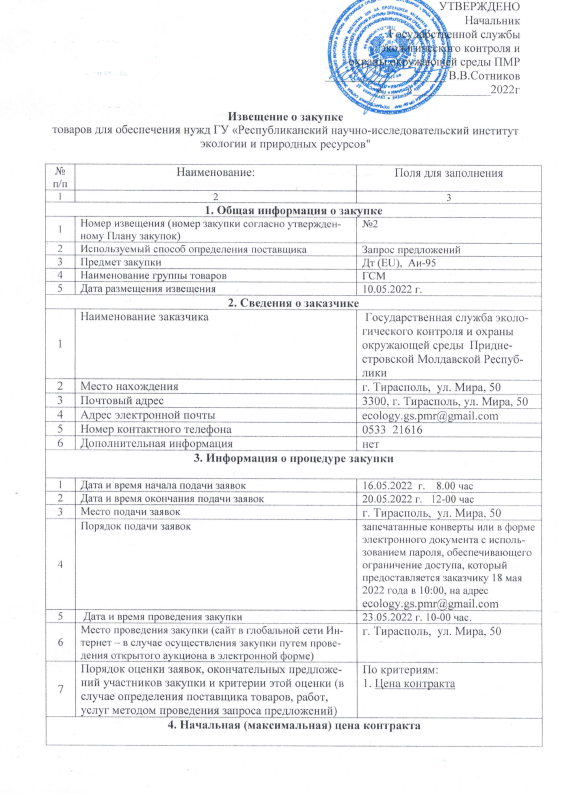 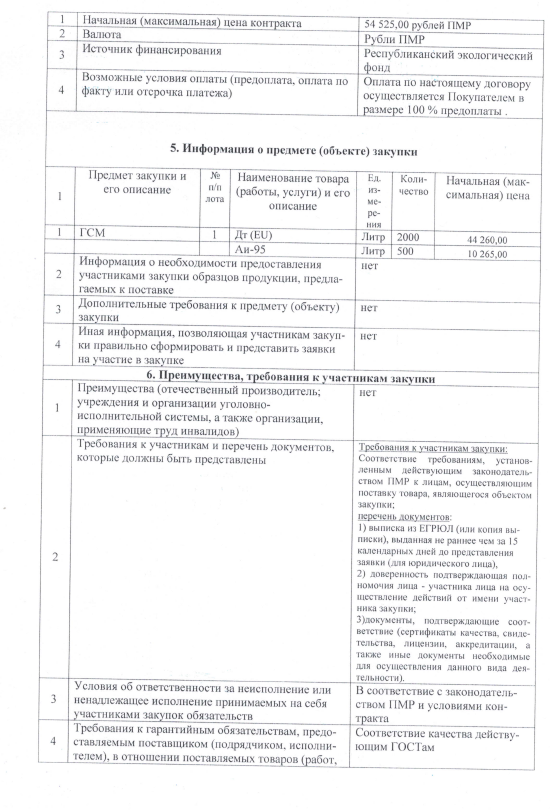 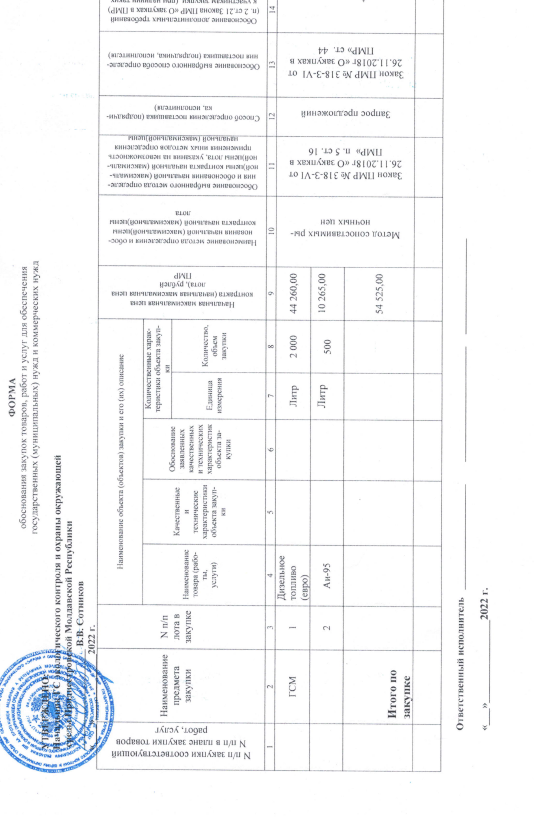 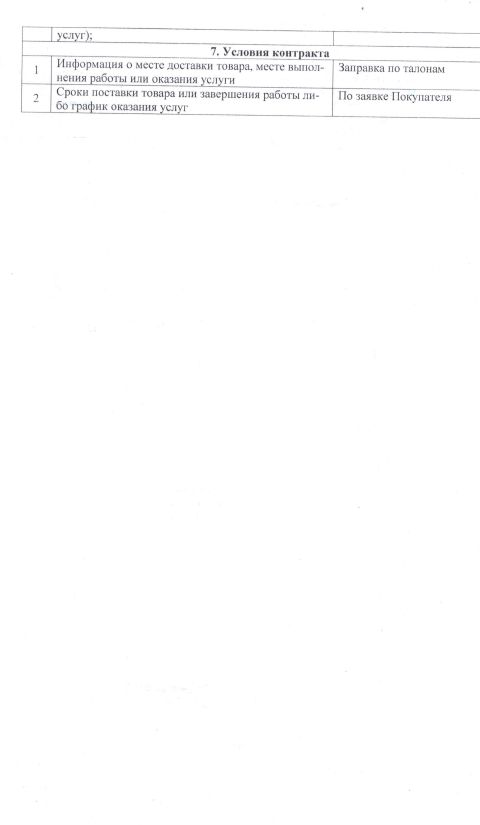 №Наименование товараЕд. измеренияИсточник №1Источник №2Цена для начальной (максимальной) цены контракта1Дт (EU)литр22,1522,1022,132Аи-95литр20,5520,5020,53№Наименование товараЕдиница измеренияКоличествоНачальная (максимальная) цена контракта1Дт (EU)литр200044 260,002Аи-95литр50010 265,00ИТОГО: 54 525,00